17 мая — Международный день детского телефона доверия05.05.2016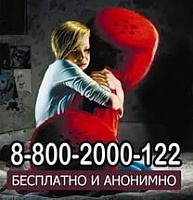 Источник: admshmr.ru
С 16 по 20 мая 2016 года на территории Свердловской  области проводится акция "Детский телефон доверия". В эти дни  и в образовательных учреждениях Березовского городского округа пройдут мероприятия для детей и родителей, направленных на формирование доверия к службам экстренной психологической помощи по телефону, разъяснение несостоятельности опасений относительно возможности произвольного вмешательства в дела семьи после обращения на телефон доверия.
Необходимо помнить, что лучше предотвратить, чем потом исправлять. Родители смогут сделать многое для того, чтобы понять, что происходит с ребенком, насторожить его, предупредить их об опасности и научиться избегать ее.

Взрослых должны насторожить следующие жалобы, поступки в поведении подростка: 
• необычно пренебрежительное отношение к своему внешнему виду;
• усиление жалоб на физическое недомогание;
• склонность к быстрой перемене настроения;
• жалобы на плохой сон или повышенная сонливость;
• ухудшение или улучшение аппетита;
• беспричинная нервозность, агрессивность;
• признаки постоянной усталости;
• уход от контактов, изоляция, превращение в человека-одиночку;
• отказ от социальной активности, от совместных дел;
• потеря самоконтроля (драки, вызывающее и демонстративное поведение);
• нарушение внимания со снижением качества выполняемой работы;
• усиленное чувство тревоги и беспокойства;
• выражение безнадежности;
• отсутствие планов на будущее.